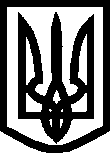 УКРАЇНАВИКОНАВЧИЙ КОМІТЕТМЕЛІТОПОЛЬСЬКОЇ  МІСЬКОЇ  РАДИЗапорізької областіР І Ш Е Н Н Я26.06.2019			                                                                  № 134Про внесення змін до рішення виконавчого комітету Мелітопольської міської ради Запорізької області від 18.04.2019 № 82Керуючись законами України «Про місцеве самоврядування в Україні», «Про житлово–комунальні послуги», з метою упорядкування документації виконавчий комітет Мелітопольської міської ради Запорізької областіВИРІШИВ:      1. Внести зміни до рішення виконавчого комітету Мелітопольської міської ради Запорізької області  від 18.04.2019 № 82 «Про визначення виконавця послуги з централізованого теплопостачання ТОВ «Тепло-Мелітополь»,              а саме:       по тексту рішення назву підприємства «ТОВ «Тепло-Мелітополь» читати «ТОВ «ТЕПЛО-МЕЛІТОПОЛЬ»; слова «послуги з централізованого теплопостачання» читати «послуги з постачання теплової енергії (теплопостачання)».           2. Контроль за виконанням цього рішення покласти на заступника міського голови з питань діяльності виконавчих органів ради Федорова І.Мелітопольський міський голова                                                 С. МІНЬКО 